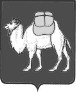 ТЕРРИТОРИАЛЬНАЯ ИЗБИРАТЕЛЬНАЯ КОМИССИЯ  СОСНОВСКОГО РАЙОНАРЕШЕНИЕс. Долгодеревенское О внесении изменений и дополнений в приложение к решению территориальной избирательной комиссии Сосновского района от 18.01.2013 года № 59/464 «О перечне и количественном составе участковых избирательных комиссий»В соответствии со статьёй 27 Федерального закона 12.06.2002г. № 67-ФЗ «Об основных гарантиях избирательных прав и права на участие в референдуме граждан Российской Федерации», территориальная избирательная комиссияРЕШАЕТ: 1. Внести изменения в приложение к решению территориальной избирательной комиссии Сосновского района от 18.01.2013 года № 59/464 «О перечне и количественном составе участковых избирательных комиссий» с учётом решения территориальной избирательной комиссии от 08.06.2015г. № 98/570 «О внесении изменений и дополнений в приложение к решению территориальной избирательной комиссии Сосновского района от 18.01.2013 года № 59/464 «О перечне и количественном составе участковых избирательных комиссий», изложив в следующей редакции строки № 9, 10, 20, 39, 54:2. Внести дополнение в приложение к решению территориальной избирательной комиссии Сосновского района от 18.01.2013 года № 59/464 «О перечне и количественном составе участковых избирательных комиссий», с учётом решения территориальной избирательной комиссии от 08.06.2015г. № 98/570 «О внесении изменений и дополнений в приложение к решению территориальной избирательной комиссии Сосновского района от 18.01.2013 года № 59/464 «О перечне и количественном составе участковых избирательных комиссий», изложив его в следующей редакции:	3. Направить данное решение в участковые избирательные комиссии избирательных участков № 2126, № 2127, № 2137, № 2155 и разместить на странице территориальной избирательной комиссии официального сайта администрации Сосновского муниципального района.Председатель комиссии						Т.Б. КорниенкоСекретарь комиссии							Т.Н. Бибина 18» марта 2016 года                   № 6/19-4№ п/пУчастковая избирательная комиссияКоличество членов комиссии………9Участковая избирательная комиссия избирательного участка № 21261110Участковая избирательная комиссия избирательного участка № 21277………20Участковая избирательная комиссия избирательного участка № 21375………39Участковая избирательная комиссия избирательного участка № 21557………54Участковая избирательная комиссия избирательного участка № 2303555Участковая избирательная комиссия избирательного участка № 23997